Monday - Lower Body30 seconds on each exercise, 30 seconds rest  - Repeat x 6 times1. Star Jumps/Jumping Jacks https://www.youtube.com/watch?v=c4DAnQ6DtF8 Stand straight with your feet together and hands by your sidesJump up, spread your feet and bring both hands together above your head.Jump again and return to the starting positionRepeat for 30 seconds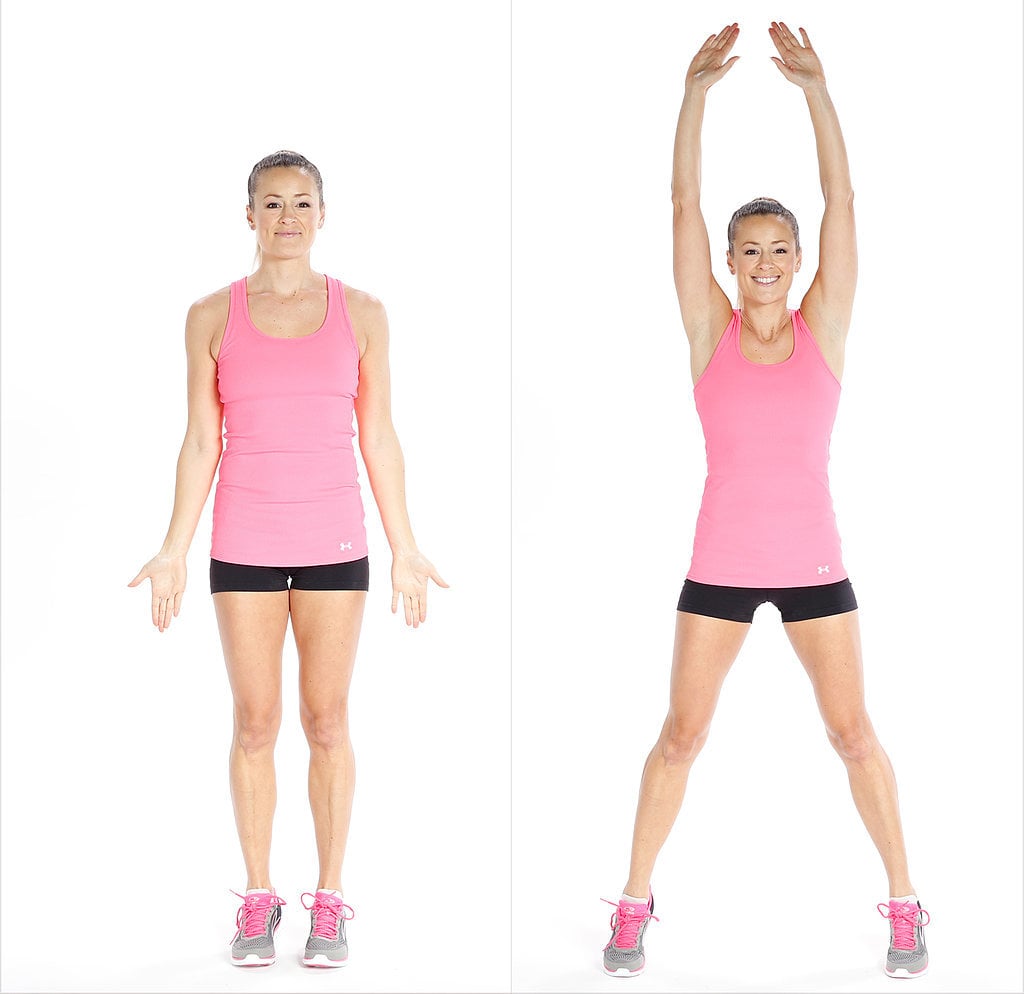 2. Squats https://www.youtube.com/watch?v=aclHkVaku9U Stand with your feet shoulder width apart.Bend your knees, press your hips back and stop the movement once the hip joint is slightly lower than the knees.Do not let your knees extend beyond your toesPress your heels into the floor to return to initial positionRepeat for 30 secondsTo make it more challenging stay down in the squat for 3 seconds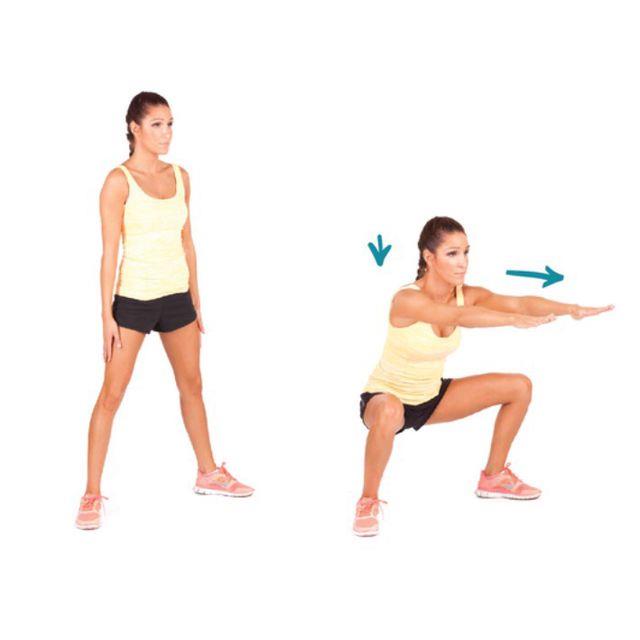 3. Lateral Lunge https://www.youtube.com/watch?v=6ftkR-Zcl0AStand with your feet hip-width apartStep out to the side with your left leg, bend your left knee and push your hips back.Hold the lunge for 3 secondsReturn to the starting position and repeat the movement with the right leg.Keep alternating legs until the 30 seconds is up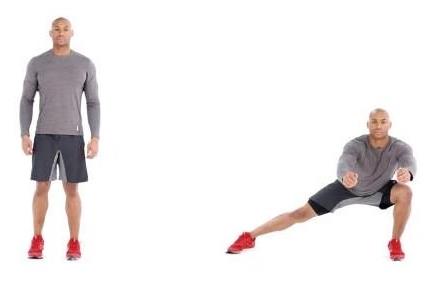 4. Skipping with a ropeHold the rope while keeping your hands at hip levelRotate your wrists to swing the rope and jumpJump with both feet at the same timeEngage your abs, keep the upper body straight, knees slightly bent and jump on the balls of your feet.Repeat for 30 seconds